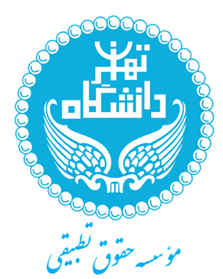 به‌نام خدافرم تقاضای تیمی مشارکت در نخستین موت کورت ملی حقوق مالکیت فکریلطفا پس از تکمیل فرم آن را به نشانی complaw @ut.ac.ir ارسال نمایید.نام و نام خانوادگیشماره ملیدانشگاه محل تحصیلرشته و مقطع تحصیلیدرحال تحصیل/
فارغ التحصیل/
کارآموز وکالتارائه دهنده اولارائه دهنده دومپژوهشگرمربی (اختیاری)ایمیل و تلفن همراه رابط تیمخلاصه فعالیت‌های علمی اعضای تیم: (نهایتا در 5 سطر)خلاصه فعالیت‌های علمی اعضای تیم: (نهایتا در 5 سطر)خلاصه فعالیت‌های علمی اعضای تیم: (نهایتا در 5 سطر)خلاصه فعالیت‌های علمی اعضای تیم: (نهایتا در 5 سطر)خلاصه فعالیت‌های علمی اعضای تیم: (نهایتا در 5 سطر)خلاصه فعالیت‌های علمی اعضای تیم: (نهایتا در 5 سطر)انگیزه شرکت در مسابقه: (نهایتا در 5 سطر)انگیزه شرکت در مسابقه: (نهایتا در 5 سطر)انگیزه شرکت در مسابقه: (نهایتا در 5 سطر)انگیزه شرکت در مسابقه: (نهایتا در 5 سطر)انگیزه شرکت در مسابقه: (نهایتا در 5 سطر)انگیزه شرکت در مسابقه: (نهایتا در 5 سطر)شماره فیش واریزی هزینه ثبت‌نام/ رهگیریشماره فیش واریزی هزینه ثبت‌نام/ رهگیریشماره فیش واریزی هزینه ثبت‌نام/ رهگیریشماره فیش واریزی هزینه ثبت‌نام/ رهگیریشماره فیش واریزی هزینه ثبت‌نام/ رهگیریشماره فیش واریزی هزینه ثبت‌نام/ رهگیری